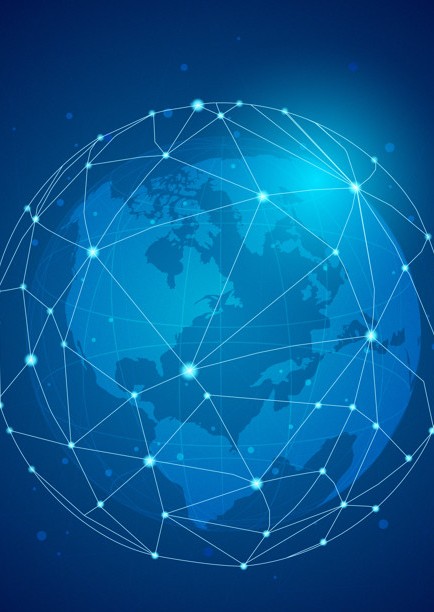 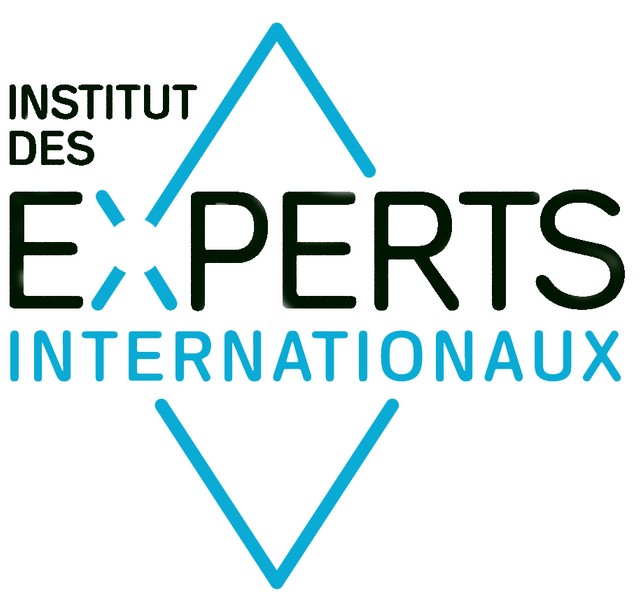 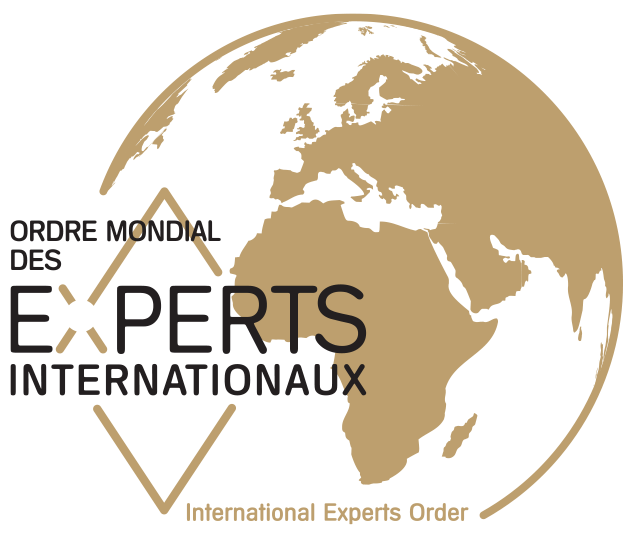 Devenez Expert InternationalDossier de candidaturewww.ordre-experts-internationaux.comDossier de reconnaissance de la valeur de l'expertise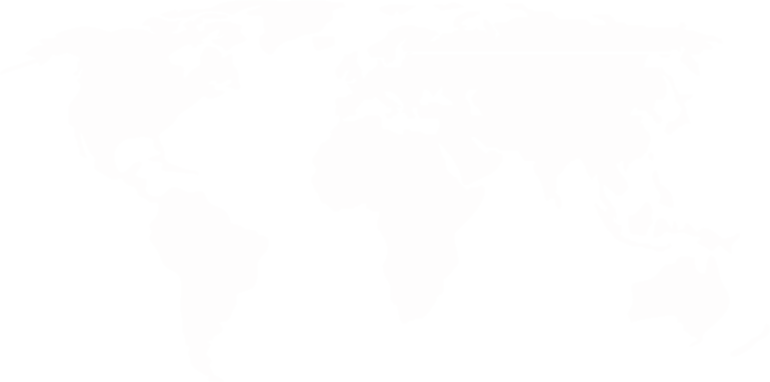 Bonjour,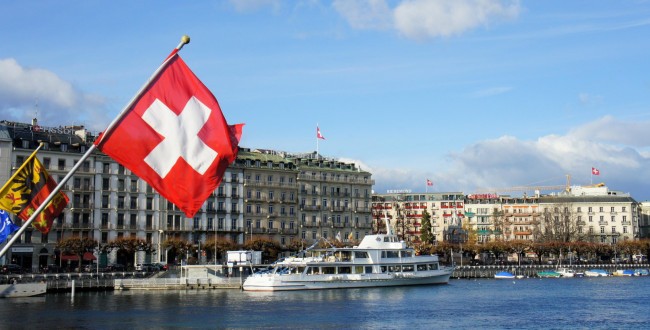 Nous vous remercions pour l’intérêt que vous nous portez.Votre expertise ainsi que vos compétences vous donnent l'opportunité de devenir membre de l’Ordre Mondial des Experts Internationaux dont le siège mondial unique est à Genève.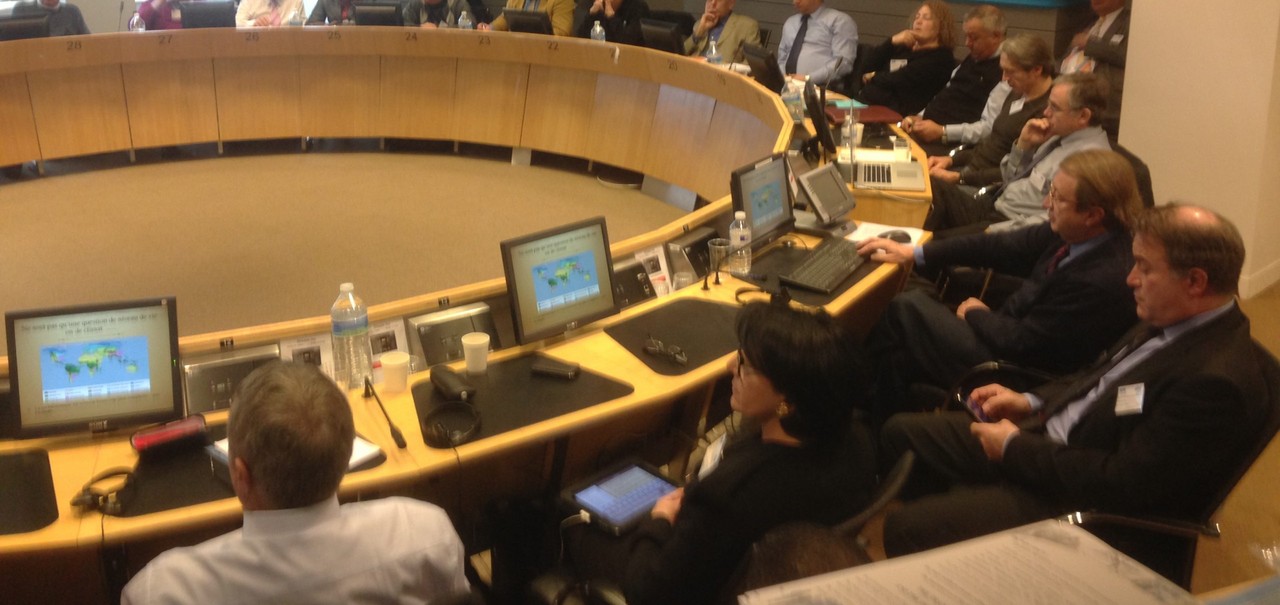 L’Institut des Experts Internationaux a été mandaté par l’Ordre pour traiter les dossiers de Reconnaissance et Valorisation de l’Expertise afin de permettre aux personnes physiques expertes en leur domaine d’intégrer l’OMEI.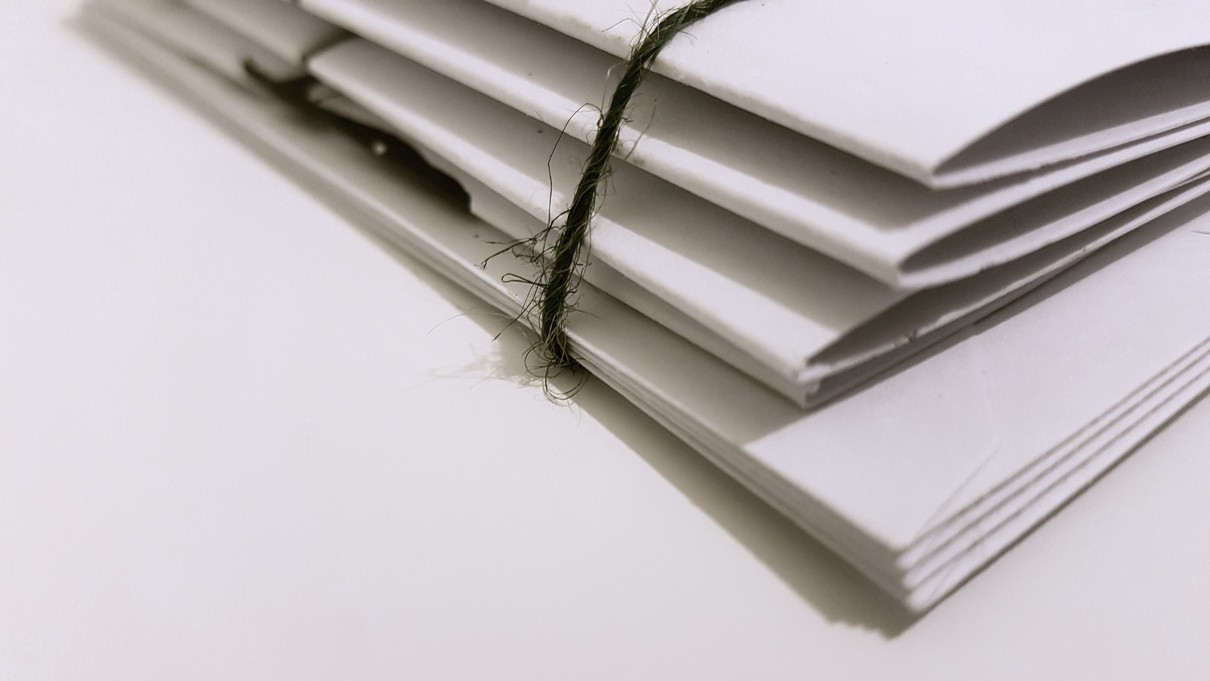 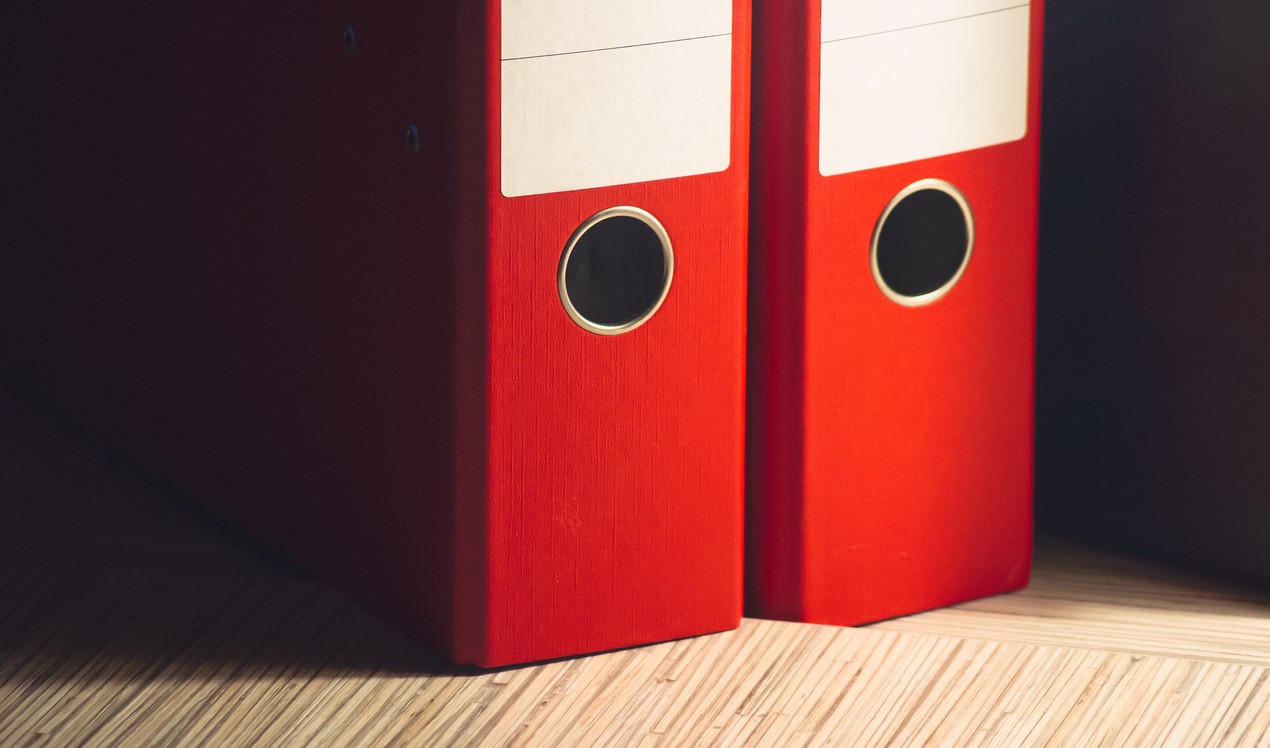 Vous trouverez ci-joint des informations concernant l’Ordre Mondial des Experts Internationaux ainsi que l’ensemble des documents vous permettant de devenir membre et rejoindre notre réseau de plus de 400 experts !À l’heure de la mondialisation, les échanges à l’international se multiplient, les frontières s’amenuisent et les cultures se rapprochent.Une situation qui incite les institutions internationales, les sociétés, les ONG, les services publics, les ministères, les ambassades, les banques, etc. à faire appel à des experts internationaux, quels que soient leurs domaines d’expertisesL'Ordre Mondial des Experts Internationaux veut regrouper toutes les femmes et tous les hommes qui, riches d'une grande compétence et forts d'une grande expérience dans leur métier, sont prêts à œuvrer pour le développement de l'humanité.L’approche collaborative y est largement prônée et favorisée.Sans plus attendre, consultez le site www.ordre-experts-internationaux.com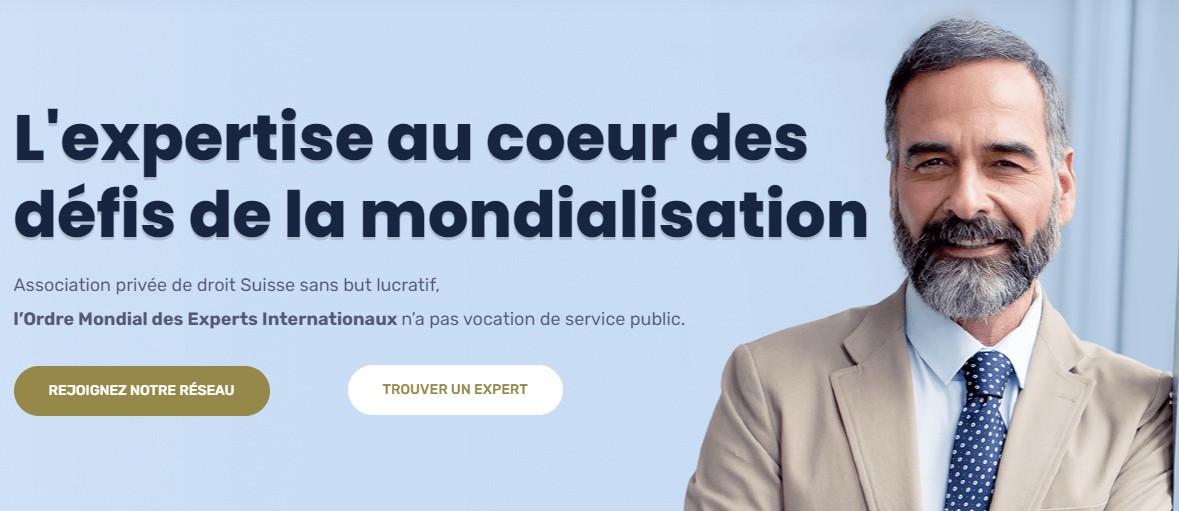 ÉTAPE N°1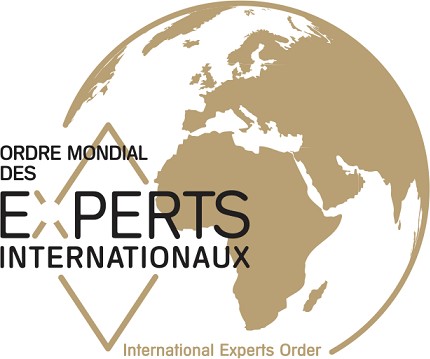 Procédure pour adhérer à l'Ordre Mondialdes Experts InternationauxRemplir et envoyer le dossier de reconnaissance et valorisation de votre expertise avec les pièces demandées à :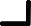 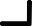 Institut des Experts Internationaux / CQFD 3 quai du Drac 38600 FontaineFrancequi étudiera votre dossier (prévoir un délai de 15 jours environ).ÉTAPE N°2Remplir la fiche "Mes missions privilégiées" ci-jointes et signer le code de déontologie.ÉTAPE N°3Envoyer 3 photos d’identité :Une pour la carte d’expertUne pour le passeport de l’expertLa 3 éme pour votre dossier au sein de l’Ordre.ÉTAPE N°4Nous traiterons le dossier de reconnaissance et valorisation de votre expertise dansles meilleurs délais après réception.Merci de bien vouloir nous retourner le code de déontologie signé avec le dossier complet , ainsi que la somme de 1880 € pour l’instruction du dossier ainsi que l'envoi de la formation (programme disponible à la fin de ce document)(paiement par virement à "Ordre Mondial des Experts Internationaux")N° de compte : 15-502782-3IBAN : CH19 0900 0000 1550 2782 3BIC : POFICHBEXXX(Pour réaliser un virement par Western Union ou MoneyGramcontactez-nous à l'adresse suivante :contact@ordre-experts-internationaux.com)En cas d’acceptation vous recevrez un courrier de confirmation de votre appartenance à l’Ordre Mondial des Experts Internationaux.Dans le cas où nous ne pourrions pas enregistrer votre dossier, nous vous retournerons le bulletin d’adhésion ainsi que le remboursement de vos frais.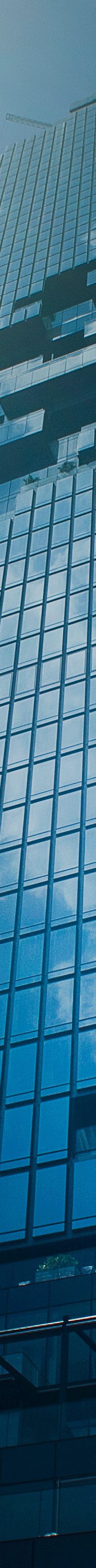 Fonctions souhaitées dans l'Ordre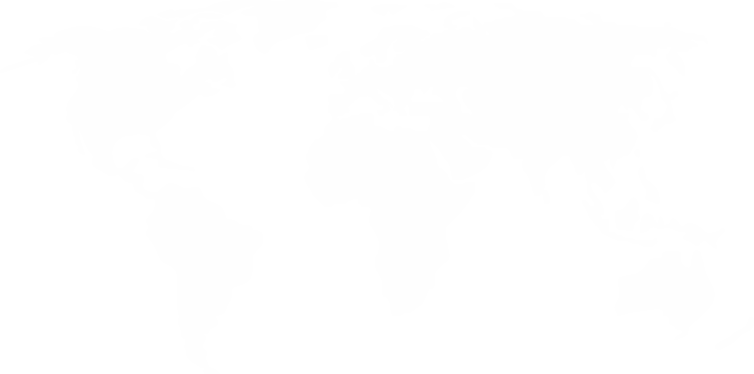 " L'Expert membre de l'Ordre peut contribuer à son développementet apporter une plus-value "Je souhaite :- Etre ambassadeur de l’Ordre, si oui auprès de quelle(s) institution(s) ?.................................................................................................................................Parrainer un collègueEtre tuteur d'un expert juniorDevenir membre associé de l'Académie des experts internationauxEtre dans une commission existante :Commission Innovation & RéseautageCommission Andragogie & InstitutsCommission Marketing & CommunicationCommission Environnement & Développement durable- Créer une commission sur : .................................................................................................................................................................................................................- Recevoir des experts d’autres pays : .................................................................Être reçu par des experts d’autre pays : citez les pays où vous souhaiter vous rendre: ...................................................................................................................- Être formateur pour l’ordre : citez la matière : .....................................................- Créer un institut de formation d'experts : ..............................................................- Être responsable d’un pays, si oui lequel : .........................................................- Développer l’Ordre dans les pays suivants : .....................................................Monter un groupe suivant une formation d’expert international : ......................................................................................................................................................Fonctions souhaitées dans l'Ordre" L'Expert membre de l'Ordre peut contribuer à son développementet apporter une plus-value "Je souhaite :- Participer aux études du Centre de recherche et développement sur : o L'expertise à distanceL'expertise orientée sur les résultatsParticiper à la Chambre de médiation et d'arbitrage internationalAccompagner les entreprises et organisations pour le Pacte Mondial de l'ONUCode de déontologie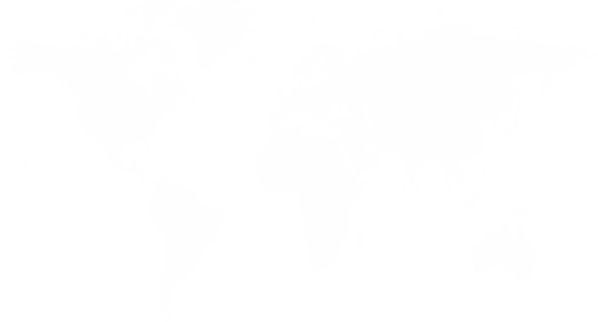 L’Ordre Mondial des Experts Internationaux attend de ses membres qu’ils respectent les normes professionnelles et déontologiques les plus élevées.PréambuleLe Code de déontologie consiste en une série de règles qui doivent faire partie intégrante des codes que certaines professions (santé, droit, etc.) imposent à leurs membres. Sans préjudice de la nécessité de se conformer à la lettre et à l’esprit de la loi, les membres devront également souscrire à la lettre et à l’esprit du Code de déontologie. Les valeurs fondamentales de la profession surlesquelles se fonde le Code de déontologie, sont le respect, la tolérance, l’engagement, l’honnêteté, la simplicité, le plaisir. Ce code approuve aussi les valeurs de la déclaration universelle des droits de l’homme et de la charte des Nations unies, ainsi que des 17 objectifs de développement durable de l’ONU. Les membres de l’Ordre Mondial des Experts Internationaux veilleront à s’assurer du respect de ces règles.CompétenceL’expert accepte les travaux pour lesquels il dispose d’un niveau de compétence et de connaissance fondé sur l’expérience et la formation. L’expert se limite à donner un avis sur la base de justifications détaillées dans son propre domaine de compétence.Principes morauxL’expert fera preuve, en toutes circonstances, du degré le plus élevé d’intégrité, d’indépendance, d’équité et de diligence dans les travaux professionnels qu’il entreprend. L’expert ne doit à aucun moment se prêter à un quelconque arrangement ni céder à des pressions qui pourraient altérer son jugement. L’expert ne doit rien entreprendre qui puisse discréditer son statut d’expert international.Conflits d’intérêtSi l’expert a un intérêt ou une relation professionnelle en rapport avec l’objet de ses travaux, il doit en informer le client dès le début du projet et il ne doit pas conclure d’arrangement qui serait susceptible d’affecter l’objectivité de l’avis donné au client.ConfidentialitéL’expert ne divulguera ni n’autorisera la divulgation d’informations confidentielles à des tiers concernant l’activité et le personnel du client.RémunérationL’expert et le client s’accorderont sur les conditions contractuelles, notamment sur les méthodes de calcul des honoraires à verser.Application du CodeL’Ordre Mondial des Experts Internationaux et ses membres experts assureront à ce Code toute publicité pour sensibiliser le public et leurs clients.Tous les experts inscrits sur le tableau de l’Ordre Mondial des Experts Internationaux ont approuvé et signé ce code de déontologie.Moi, (prénom, nom, adresse email) .........................................................................................................................................................................................................................................................déclare souscrire sans réserve et me conformer au code de déontologie ici présenté. Fait à .............................. le	n° d'expert international :                                                                                           Signature :Mes missions privilégiées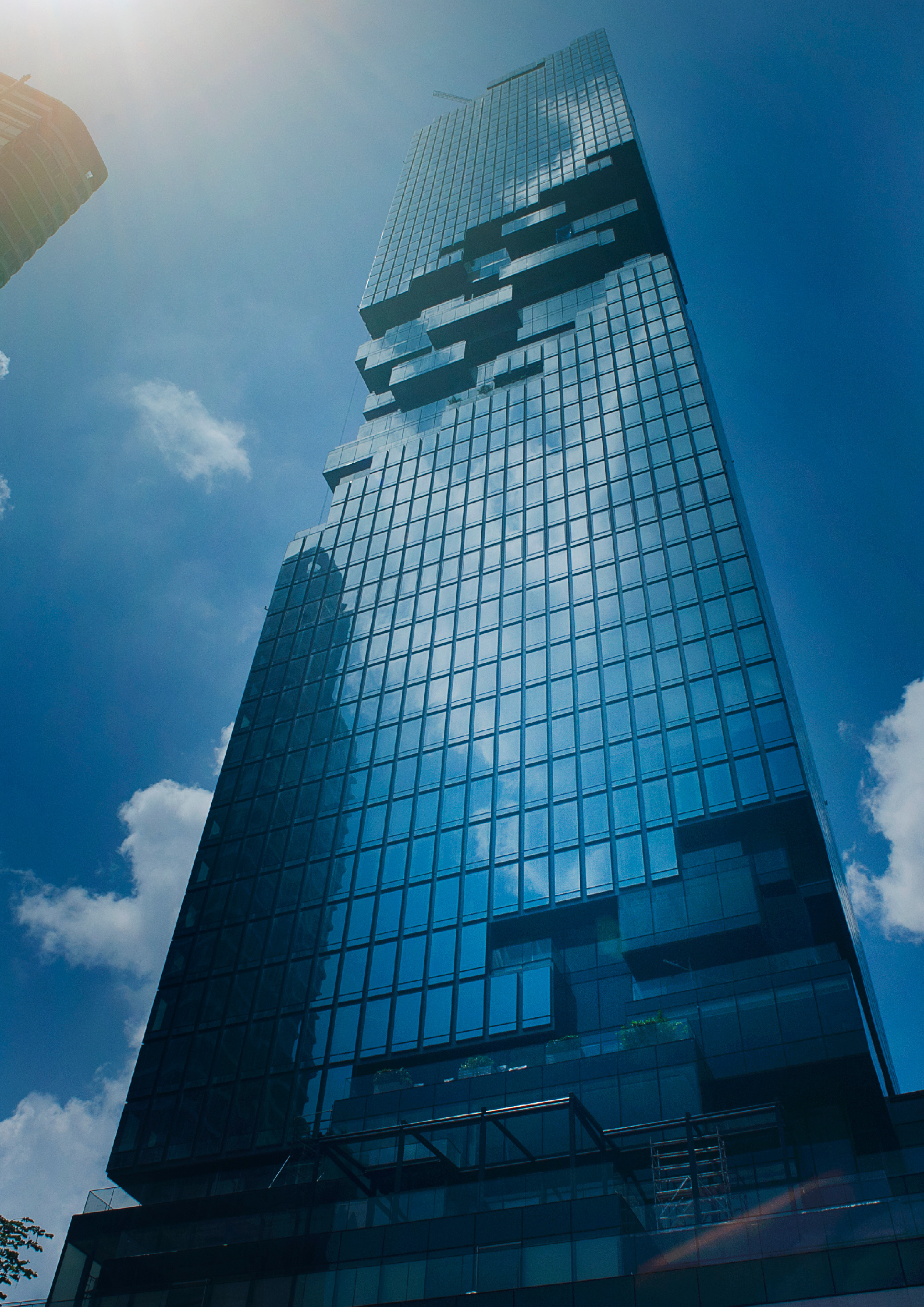 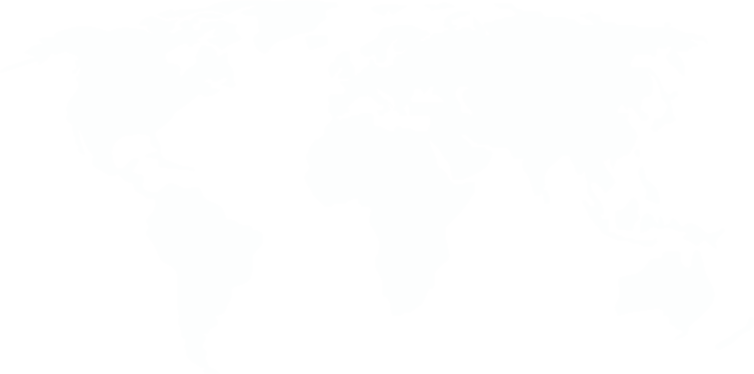 P R É N O M, N O M :  . . . . . . . . . . . . . . . . . . . . . . . . . . . . . . . . . . . . . . . . . . . . . . . . . . . . . . . . . . . . . . . . . . . . . . . . . . . . .D O M A I N E D ' E X P E R T I S E :  . . . . . . . . . . . . . . . . . . . . . . . . . . . . . . . . . . . . . . . . . . . . . . . . . . . . . . . . . . . . . . . .T Y P E  D E  M I S S I O N S  S O U H A I T É E S :  . . . . . . . . . . . . . . . . . . . . . . . . . . . . . . . . . . . . . . . . . . . . . . . . . . .. . . . . . . . . . . . . . . . . . . . . . . . . . . . . . . . . . . . . . . . . . . . . . . . . . . . . . . . . . . . . . . . . . . . . . . . . . . . . . . . . . . . . . . . . . . . . . . . . . . . .. . . . . . . . . . . . . . . . . . . . . . . . . . . . . . . . . . . . . . . . . . . . . . . . . . . . . . . . . . . . . . . . . . . . . . . . . . . . . . . . . . . . . . . . . . . . . . . . . . . . .D U R É E   P R I V I L É G I É E :  . . . . . . . . . . . . . . . . . . . . . . . . . . . . . . . . . . . . . . . . . . . . . . . . . . . . . . . . . . . . . . . . . ...D U R É E   M I N I M U M :  . . . . . . . . . . . . . . . . . . . . . . . . . . . . . . . . . . . . . . . . . . . . . . . . . . . . . . . . . . . . . . . . . ...D U R É E   M A X I M U M :  . . . . . . . . . . . . . . . . . . . . . . . . . . . . . . . . . . . . . . . . . . . . . . . . . . . . . . . . . . . . . . . . . .. .F O U R C H E T T E   D E  T A R I F ( E X P R I M É E  E N  E U R O S  E T  À   L A J O U R N É E ) :. . . . . . . . . . . . . . . . . . . . . . . . . . . . . . . . . . . . . . . . . . . . . . . . . . . . . . . . . . . . . . . . . . . . . . . . . . . . . . . . . . . . . . . . . . . . . . . . . . . .. . . . . . . . . . . . . . . . . . . . . . . . . . . . . . . . . . . . . . . . . . . . . . . . . . . . . . . . . . . . . . . . . . . . . . . . . . . . . . . . . . . . . . . . . . . . . . . . . . . .L A N G U E S  D E  T R A V A I L  P O S S I B L E S :. . . . . . . . . . . . . . . . . . . . . . . . . . . . . . . . . . . . . . . . . . . . . . . . . . . . . . . . . . . . . . . . . . . . . . . . . . . . . . . . . . . . . . . . . . . . . . . . . . . .. . . . . . . . . . . . . . . . . . . . . . . . . . . . . . . . . . . . . . . . . . . . . . . . . . . . . . . . . . . . . . . . . . . . . . . . . . . . . . . . . . . . . . . . . . . . . . . . . . . .P A Y S  O U  R É G I O N S  D U  M O N D E  P R I V I L É G I É S :. . . . . . . . . . . . . . . . . . . . . . . . . . . . . . . . . . . . . . . . . . . . . . . . . . . . . . . . . . . . . . . . . . . . . . . . . . . . . . . . . . . . . . . . . . . . . . . . . . . .. . . . . . . . . . . . . . . . . . . . . . . . . . . . . . . . . . . . . . . . . . . . . . . . . . . . . . . . . . . . . . . . . . . . . . . . . . . . . . . . . . . . . . . . . . . . . . . . . . . .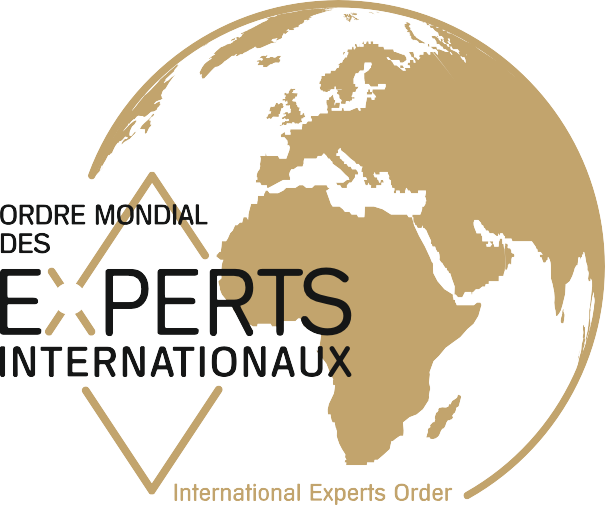 L'EXPERTISE AU CŒUR DES DÉFIS DE LA MONDIALISATIONwww.ordre-experts-internationaux.comMOT DU PRÉSIDENTBienvenue dans l'Ordre Mondial des Experts Internationaux !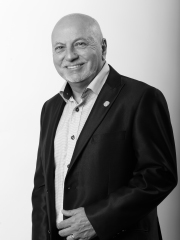 C'est toujours un plaisir d'accueillir de nouveaux membres dans l'Ordre. Vous voici inscrit au Tableau de l'Ordre Mondial des Experts Internationaux. Il vous reste maintenant à rendre active cette inscription grâce aux missions que vous saurez trouver et accomplir, avec les valeurs de l'Ordre.Être international, c'est aﬀronter des cultures différentes, c'est accepter des modes de vie, des modes de pensée qui ne sont pas ceux auxquels nous sommes habitués.Être expert international, membre de l'Ordre Mondial des Experts Internationaux, c'est partager des valeurs : le respect, l'engagement, la simplicité, l'honnêteté, la tolérance, le plaisir.L'expert agit au proﬁt des populations locales, il participe à un développement plus juste, plus égalitaire, plus durable du monde. À ce titre, l'expert est là pour servir. Ses qualités humaines sont aussi importantes que ses compétences d'expertise.Devenir membre de l'Ordre Mondial des Experts Internationaux, c'est accepter ces grandes tâches qui vous attendent. C'est participer à un avenir plus juste d'un monde mieux partagé. C'est œuvrer dans le sens de la Paix globale et des 17 objectifs de développement durable de l'ONU. C'est un grand honneur pour vous.C'est un grand devoir aussi.Et je vous remercie à l'avance d'en être digne.Jacques VIALATPrésident de l'Ordre Mondial des Experts InternationauxSOMMES-NOUS ?L’Ordre regroupe des experts de toutes les nations. Il a pour objectif de proposer des experts reconnus et de conﬁance à tous les donneurs d’ordres et donneurs de missions. Il défend la profession et multiplie les contacts des experts entre eux.L’Ordre est une association privée sans buts lucratifs, elle n’a pas vocation de service public. Indépendante et neutre, elle ne relève pas d’un État et n’est soumise à aucune organisation internationale. Elle ne privilégie aucun genre, aucune race, aucune religion, aucun système politique, aucun État.L'Associa on veille à réaliser ses buts dans le respect des principes défendus par l'Organisation des Nations- Unies et notamment des 17 objectifs de développement durable de l'ONU.Les membres experts de l’L’Ordre sont des personnes physiques.Ils sont bénéﬁciaires des services de l'Association en tant qu'utilisateurs de celle-ci et sont soumis au paiement de la redevance annuelle. Les personnes morales peuvent devenir membres associés sous certaines conditions.L’OMEI développe des antennes de forma on dans les régions du monde qui en font la demande. Chaque institut décentralisé propose des enseignements complets, adaptés aux besoins des experts et étroitement liés aux activités et marchés régionaux. Actuellement, les formations sont disponibles en France, Maroc, Tunisie, Algérie, au Cameroun et en Côte d'Ivoire.L’OMEI EN QUELQUES CHIFFRES	470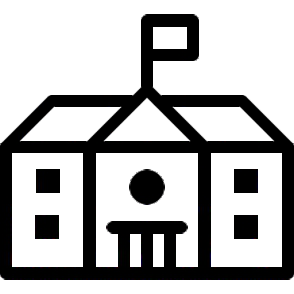 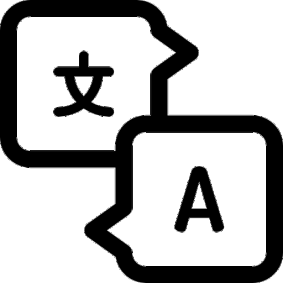 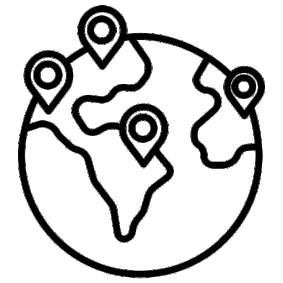 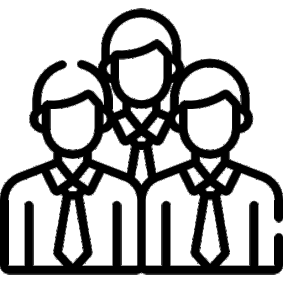 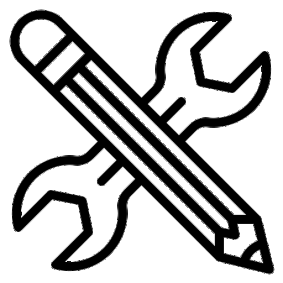 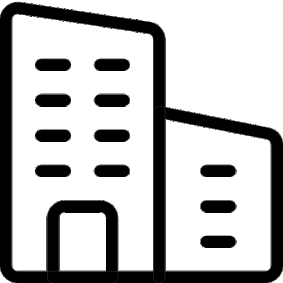 EXPERTS+50SPECIALITES10INSTITUTS02SITES23PAYS07LANGUESCODE DÉONTOLOGIEL'Ordre Mondial des Experts Internationaux attend de ses membres qu'ils respectent les normes professionnelles et déontologiques les plus élevées.Préambule : Le Code de déontologie consiste en une série de règles qui doivent faire par e intégrante descodes que certaines professions (santé, droit, etc.) imposent à leurs membres. Sans préjudice de la nécessité de se conformer à la lettre et à l'esprit de la loi, les membres devront également souscrire à la lettre et à l'esprit du Code de déontologie. Les valeurs fondamentales de la profession sur lesquelles se fonde le Code de déontologie, sont le respect, la tolérance, l'engagement, l'honnêteté, la simplicité, le plaisir. Ce code approuve aussi les valeurs de la déclara on universelle des droits de l'homme et de la charte des Nations unies, ainsi que des 17 objectifs de développement durable de l'ONU. Les membres de l'Ordre Mondial des Experts Internationaux veilleront à s'assurer du respect de ces règles.Compétence : L'expert accepte les travaux pour lesquels il dispose d'un niveau de compétence et de connaissance fondé sur l'expérience et la formation. L'expert se limite à donner un avis sur la base de justifications détaillées dans son propre domaine de compétence.Principes moraux : L'expert fera preuve, en toutes circonstances, du degré le plus élevé d'intégrité, d'indépendance, d'équité et de diligence dans les travaux professionnels qu'il entreprend. L'expert ne doit à aucun moment se prêter à un quelconque arrangement ni céder à des pressions qui pourraient altérer son jugement. L'expert ne doit rien entreprendre qui puisse discréditer son statut d'expert international.Conﬂits d'intérêt : Si l'expert a un intérêt ou une relation professionnelle en rapport avec l'objet de ses travaux, il doit en informer le client dès le début du projet et il ne doit pas conclure d'arrangement qui serait susceptible d'aﬀecter l'objectivité de l'avis donné au client.Conﬁdentialité : L'expert ne divulguera ni n'autorisera la divulgation d'informations conﬁdentielles à des tiers concernant l'activité et le personnel du client.Rémunération : L'expert et le client s'accorderont sur les conditions contractuelles, notamment sur les méthodes de calcul des honoraires à verser.Application du Code : L'Ordre Mondial des Experts Internationaux et ses membres experts assureront à ceCode toute publicité pour sensibiliser le public et leurs clients. Tous les experts inscrits sur le tableau de l'Ordre Mondial des Experts Internationaux ont approuvé et signé ce code de déontologie.NOTRE VISIONApporter du sens à l’expertise au service des populations locales et être reconnu comme la valeur de référence mondiale pour proposer des experts dignes de conﬁance aux partenaires internationauxLES VALEURS DE L’OMEIEngagementHonnêteté	PlaisirLES MISSIONS DE L’OMEIToléranceRespectSimplicité	Rassembler et aider l'ensemble des membres experts autour de nos valeurs.	Pérenniser l'attractivité de l'Ordre des Experts Internationaux et la notoriété de ses membres.	Promouvoir l'expertise internationale en respectant les principes de développement durable de l'ONU et les 10 principes relatifs au Pacte mondial.	Faciliter l'accès aux missions locales et internationales pour les membres experts.	Valider les acquis et garantir la qualité de la formation ainsi que le perfectionnement des membres experts à haut niveau.  	 la conﬁance des membres experts dans leurs pratiques dans le respect du code de déontologie.	Favoriser la mise en relation et la synergie entre les membres experts.	Faciliter la coordination et le travail collaboratif entre membres experts.	Mettre en place des actions communes dans l'intérêt des membres experts.Favoriser la recherche et le développement de l'expertise internationale.	Développer les relations étroites avec les institutions internationales.L’EXPERT INTERNATIONALÀ l'heure de la mondialisa on les échanges internationaux se multiplient, les frontières s'amenuisent et les cultures se rapprochent. Une évolution qui incite les organisations internationales, les sociétés 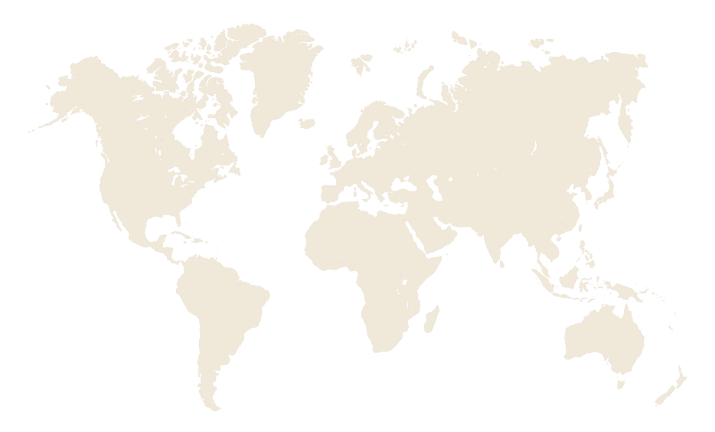 multinationales comme les services publics à faire appel à de nombreux experts.Les Experts internationaux sont des hommes et des femmes de toutes nationalités, ayant acquis une grande expérience dans leur métier et faisant preuve d'intégrité professionnelle, ils sont membre de l'Ordre Mondial des Experts Internationaux à Genève, ils sont prêts à se déplacer à l'étranger, Ils éclairent les décideurs grâce à leur expertise.Les Experts internationaux sont capables de donner des avis ou met en place des réﬂexions, des méthodes et des ressources spéciﬁques aux problématiques qui leur sont conﬁées, ils assurent aux entreprises comme aux gouvernements qui les sollicitent la mise en place de solutions optimisées et pérennes.Les Experts internationaux peuvent être nommés soit par un État, soit par une organisa on internationale ; l'O.N.U. peut recourir à des experts pour étudier les mesures pratiques qu'il serait souhaitable d'adopter pour me re en œuvre ses recommandations ; de même, la Commission européenne, les banques (banque mondiale ou banques régionales), des O.N.G., ou toute autre organisa on internationale. Ils peuvent aussi être amenés à intervenir pour le compte de sociétés multinationales. Ils évolueront vers des fonctions de coordinateur de projets, de chef de missions ou de haut fonctionnaire international, voire de diplomate.LE TITRE D’EXPERT INTERNATIONALLe Titre d'Expert International est délivré par un jury composé de membres experts de l'Ordre Mondial des Experts Internationaux.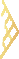 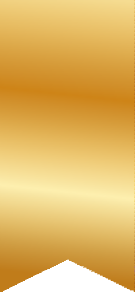 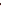 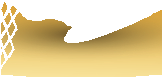 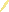 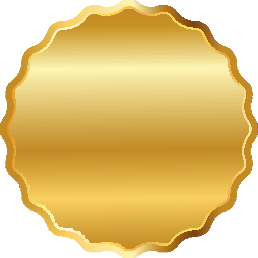 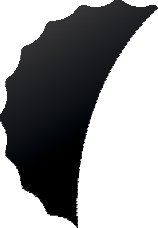 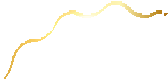 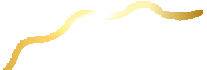 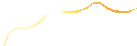 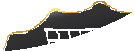 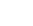 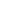 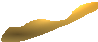 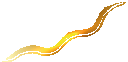 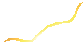 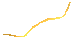 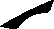 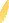 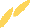 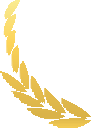 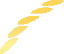 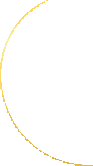 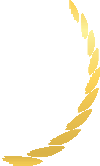 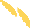 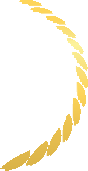 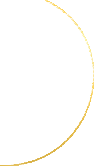 Les experts qui ont achevé la forma on d'expert international, la passerelle d'intégra on ou le séminaire d'intégra on l'obtiennent à l'issue de leur cursus après passage devant un jury.Un expert est reconnu par ses pairs. Seuls des membres experts de l'Ordre Mondial des Experts Internationaux sont habilités à être jurés.Le registre des titres est conservé au siège de l'Ordre à Genève.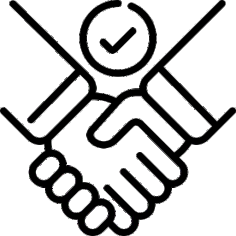 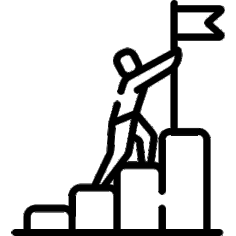 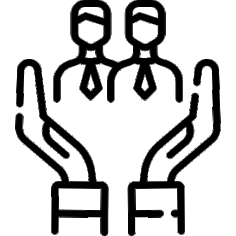 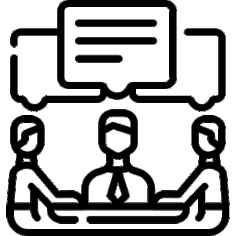 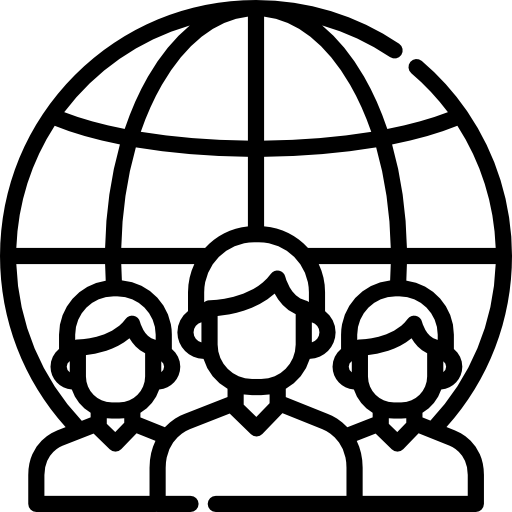 DEVENIR EXPERT INTERNATIONALUn cursus d’intégration avec l'Institut des Experts Internationaux peut ouvrir les portes pour devenir membre de l'Ordre Mondial des Experts Internationaux avec une voie menant à la carrière d'expert international, avec une bonne sensibilisation aux cultures, à l'impact géopolitique et à la manière de travailler ensemble. Deux conditions fondamentales à remplir avant de songer à se lancer dans le métier d'expert international : aimer se déplacer et avoir des dispositions pour les cultures étrangères. Un certain sens de l'aventure est également requis.Étape 1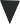 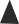 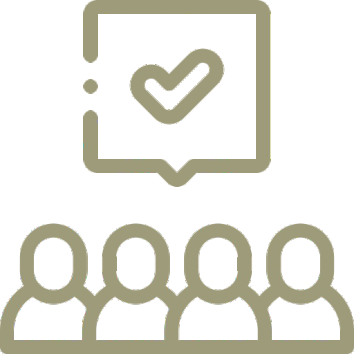 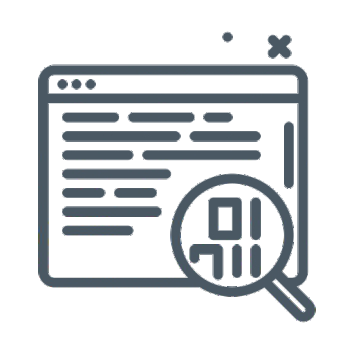 CandidatureAvant l'entrée en séminaire d’intégra on, chaque stagiaire doit être accepté par l'Ordre Mondial des Experts Internationaux. Cette acceptation est faite sur dossier. Le dossier à remplir par le candidat est transmis à l'ins tut local ou à l'Ordre Mondial des Experts Internationaux. Il s'agit du même dossier de valorisa on et reconnaissance de l'expertise demandé à tous les candidats désirant devenir membre expert de l'Ordre Mondial des Experts Internationaux. Aucun stagiaire ne pourra être admis en cursus d’intégra on avant que son dossier n'ait été accepté par l ' Ordre Mondial des Experts Internationaux, qui s'engage à répondre à la demande d'admission des stagiaires dans les 10 jours de la réception du dossierL’institut local transmettra les dossiers des candidats à l'Ordre Mondial des Experts Internationaux, en incluant son avis pour chacun des dossiers. Dès l’analyse de la candidature, l'Ordre Mondial des Experts Internationaux transmettra au directeur de l’Institut local l'attestation d'entrée dans le cursus d’intégration pour chaque candidat retenu.Convention de formation : la convention du cursus d’intégra on doit être signée au plus tard le premier jour du cursus. Il s'agit d'une convention tripartite signée par le représentant de l'ins tut local, le candidat ou son représentant légal, et l'Ordre Mondial des Experts Internationaux.La convention reprend les aspects ﬁnanciers et légaux du cursus d’intégra on.Étape 2Analyse dossierLes instituts des experts internationaux procèdent à la valida on des acquis de l'expérience et permettent ainsi de se prévaloir d'une appartenance à l'OMEI. Chaque personne ayant une grande connaissance en sa ma ère a le droit d'intégrer l'Ordre Mondial des Experts Internationaux. Les instituts des experts internationaux locaux vont vous accompagner dans la valida on des acquis, ce qui va vous permettre de bénéﬁcier de ce droit.Étape 3Séminaire d’IntégrationLe séminaire d'Intégra on vise à former des Experts ayant des projets portant sur l'Expertise Interna tionale. Il s'adresse à des candidats souhaitant acquérir un haut niveau de compétences tant scientiﬁques qu'en montage et gestion de projets et souhaitant réaliser des missions internationales. Il vise à produire des savoirs scientiﬁques sur des thématiques au cœur des enjeux sociaux, économiques et politiques contemporains.L'expert international participe au développement humain durable, il est là pour servir les populations locales, il devra savoir aussi travailler en équipes.Il apprendra à se servir d'un ou l collabora f mis à sa disposition : la plateforme des experts internationaux.Un expert est reconnu par ses pairs. Le titre d'expert international est attribué uniquement par l'Ordre Mondial des Experts Internationaux à Genève pour tout candidat qui a validé la totalité des compétences requises. Ce titre est attribué uniquement par l'Ordre, il n'a pas vocation à devenir valeur universitaire ; il ne vise pas à être reconnu par une université ou par un État. Le véritable expert étant reconnu par ses pairs.La validation est réalisée en deux temps :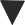 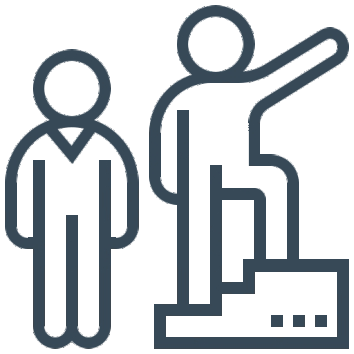 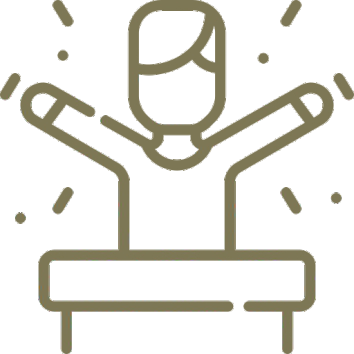 par les formateurs qui ont pour tâche d'évaluer les compétences de leur ressort. par le jury, après la forma on, qui établit le PV d'attribution du titre.Étape 4Évaluation et TitreAdhésion à l’OrdreChaque stagiaire ayant vu sa formation validée par le jury a le droit d'être inscrit au Tableau de l'Ordre.LE SEMINAIRE D’INTEGRATIONLe séminaire d'Intégra on vise à accompagner des Experts ayant des projets portant sur l'Expertise Internationale. Il s'adresse à des candidats souhaitant acquérir un haut niveau de compétences scientiﬁques, en montage et gestion de projets mais aussi dans la réalisa on de missions internationales. Il vise à produire des savoirs scientiﬁques sur des thématiques au cœur des enjeux sociaux, économiques et politiques contemporains.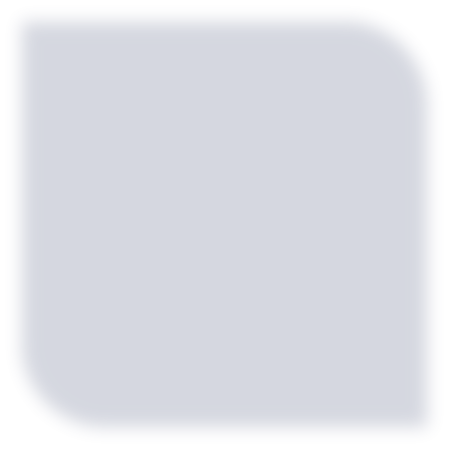 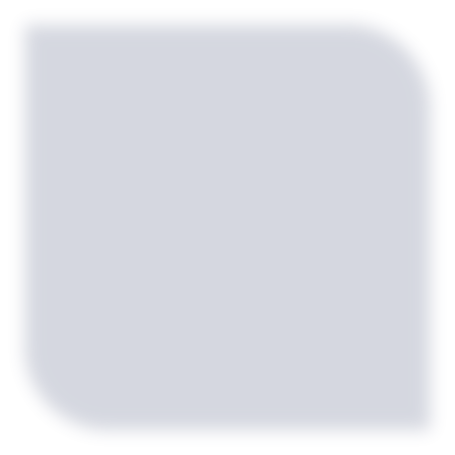 Modules d’IntégrationCes ateliers d'animations, vous apportent les clés pour créer, développer ou optimiser votre posture collaborative en intégrant les contraintes et les exigences de votre environnement de travail à l'international.Approche personnalisée. Chaque participant construit son plan d'actions pour promouvoir le travail collaboratif dans son contexte professionnel.Méthode d'Intervention :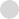 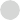 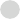 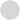 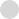 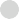 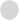 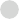 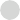 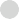 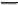 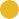 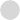 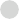 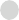 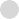 EXPLICATIONS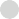 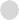 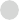 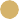 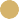 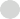 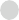 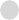 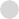 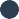 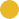 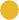 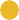 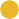 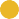 DÉMONSTRATIONSPRATIQUEUne approche pour miser sur l’excellence ...Unique grâce à sa nouvelle approche de l’apprentissage, l'Ordre Mondial des Experts Internationaux va au-delàde la formation, et oﬀre aussi la possibilité de faire partie de sa communauté. Boostez les compétences de vos équipes en bénéﬁciant d’un accompagnement basé sur des méthodes et des ou ls adaptés.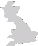 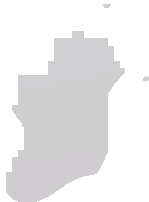 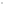 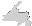 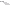 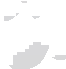 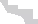 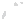 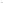 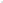 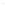 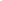 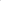 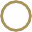 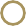 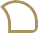 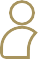 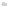 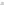 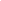 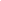 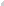 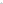 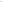 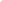 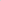 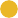 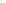 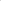 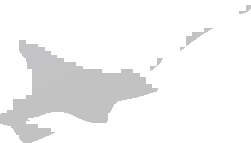 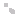 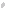 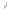 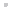 A l’issue de cette prestation, vous disposerez de plusieurs ou ls vous permettant de perfectionner les méthodes et les techniques, ainsi qu’un accès complet à la communauté de l'Ordre Mondial des Experts InternationauxLes workshops sont organisés par les instituts partenaires ou les partenaires labellisés partenaires de conﬁance préparant aux modules communs, dispensés par des animateurs agrées d’une durée de 10 jours. Ils permettent aux candidats experts d'aborder la posture d'Expert International. Ensuite, par spécialité, des workshops supplémentaires peuvent être suivis. Ils ne sont ouverts qu'aux seuls experts qui ont suivi les modules communs. Ces workshops complémentaires, sont prévus pour les experts qui sont intéressés par le perfectionnement de leurs postures d’Expert International.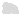 Le Parcours complet a une durée de 15 jours, jury et visite de l'ONU inclus.10 jours de face à face pédagogique organisés par l'ins tut local au lieu de son choix.5 jours à Genève : 3 jours de face à face pédagogique, plus un jour pour la visite de l'ONU et un jour consacré au passage devant le jury.Ces 5 jours sont organisés et gérés directement par l'Ordre. La semaine se clôture par une séance d'admission à l'Ordre Mondial des experts internationaux.MEMBRE DE L’ORDRE MONDIAL DES EXPERTS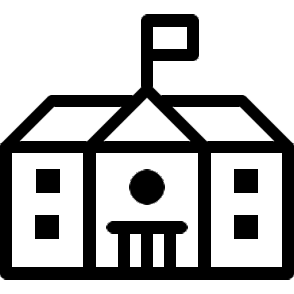 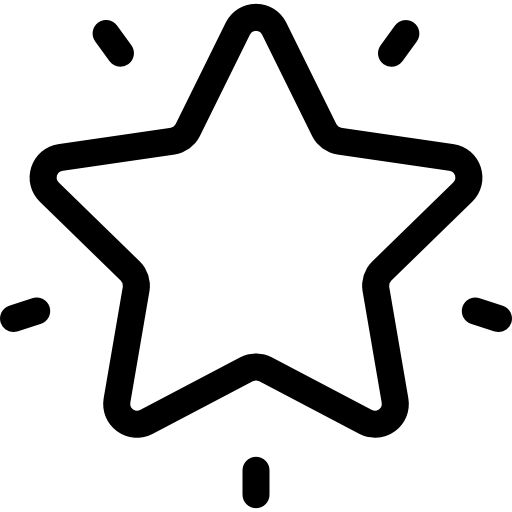 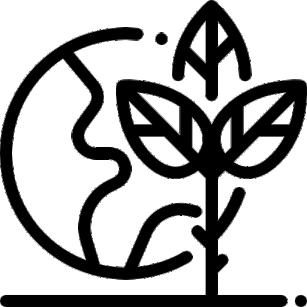 INTERNATIONAUX GENEVEDans un monde où la mondialisation est de plus en plus appliquée, le Réseau de l’Ordre Mondial des Experts Internationaux prend son sens plus que jamais. Pour promouvoir et servir sa communauté d’Experts, l’Ordre Mondial des Experts Internationaux représente les Experts Internationaux et augmente de façon signiﬁcative leur notoriété auprès de leurs partenaires (Institutions Internationales, donneurs d’Ordre etc.).Depuis 12 ans, l’oﬀre de services de l’Ordre Mondial des Experts Internationaux a évolué pour aujourd'hui proposer à ses membres un accompagnement sur toute la chaine de valeur de l’expertise Internationale, de la recherche, du traitement des missions à la mise en relation et la valorisation de l'Expert International.ACTEUR DU DÉVELOPPEMENT	DE L’OMEIL'expert membre de l'ordre peut contribuer à son développement et apporter une plus-value en intégrant les commissions et les comités qui œuvrent pour concrétiser la vision de l'OMEI.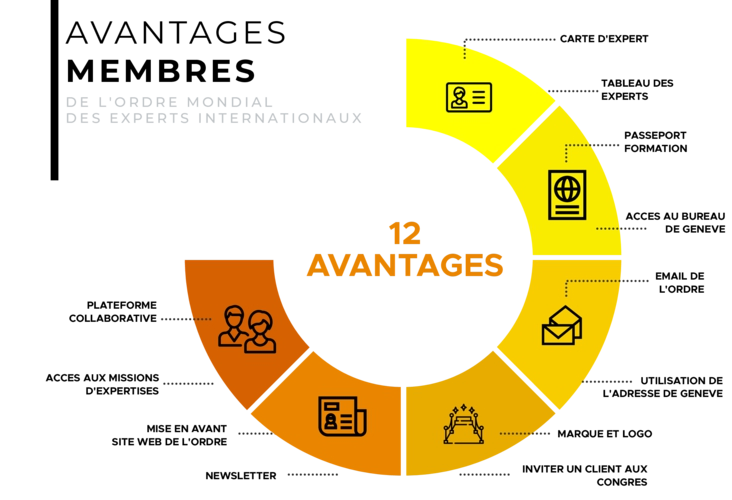 PLATE-FORME OMEI.ONLINELa plate-forme omei.online est un formidable outil dédié aux experts internationaux. C’est un véritable espace d'intelligence collective enrichie, doté d'outils de collaboration instantanée, ouvert aux membres et le plus convivial possible. C'est un outil actif qui demande une véritable participation de la part des membres. Le pari est de cumuler les intelligences, de travailler ensemble de manière collaborative et de progresser ensemble.TRAVAILLONS ENSEMBLE POUR DONNER DU SENS À VOTRE EXPERTISEIDENTIFIERLES EXPERTS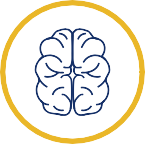 PARTAGERL’EXPERTISE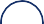 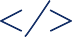 PARTAGERLES MISSIONSENCOURAGERLA COLLABORATION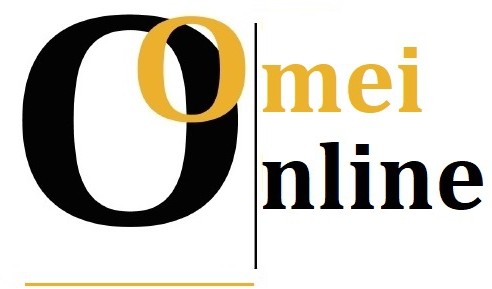 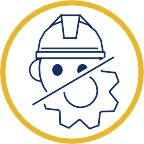 DÉVELOPPER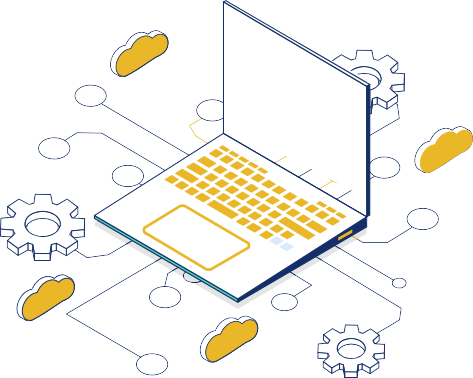 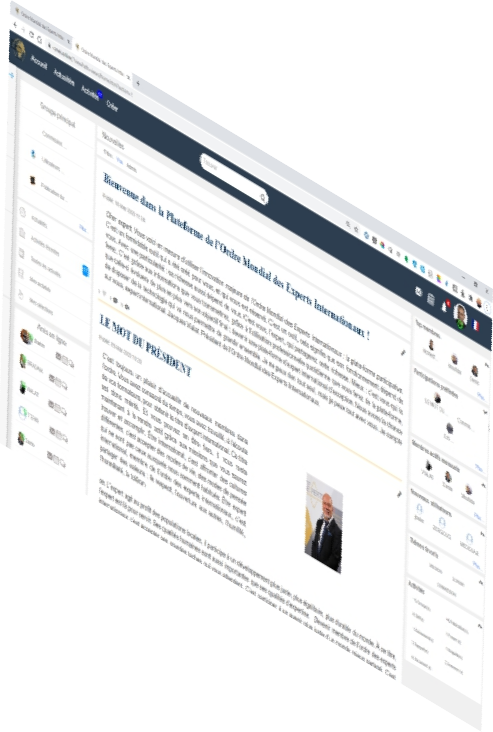 LE RESEAU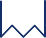 FLUIDIFIERLA COMMUNICATION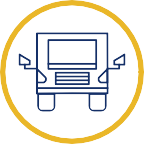 SITE WEBWWW.ORDRE-EXPERTS-INTERNATIONAUX.COMAujourd'hui plus que jamais, l'Ordre souhaite vous oﬀrir la possibilité d'accéder à un site ergonomique et moderne. Ce  dernier vous permettra d'améliorer votre communication et de faciliter la prise de contact plus facile avec vos clients et partenaires.5 avantages majeurs du site :AUGMENTER VOTRE VISIBILITÉ DE L'ORDRE ET DES EXPERTS :Le site www.ordre-experts-internationaux.com permet à vos clients, ainsi qu'à vos prospects potentiels, de trouver vos informations importantes (Expertises et/ou services ...). Le site est une preuve de notoriétéÉTABLIR UNE RELATION DE CONFIANCE :Faire partie de l'Ordre vous permettra de développer votre portefeuille de clients, de gagner en visibilité grâce au site mais aussi d'enrichir votre réseau.RENFORCER VOTRE CRÉDIBILITÉ A L'INTERNATIONAL :Le site est une preuve de notoriété.Le site Web de l'Ordre vous donne l'occasion de renforcer votre crédibilité.PUBLIER VOS RÉUSSITES ET SUCCÈS :Le site de l'Ordre est le support idéal pour publier vos articles et nouveautés, cela va mettre vos expertises en valeur et améliorer votre image vis-à-vis de vos clients.CONSULTABLE 24H/24 ET 7J/7 :Actualités, infos, contacts, réseaux sociaux, le site vous oﬀre une multitude de services pour toujours être connecté aux informations du moment et suivre, au plus près, les travaux internationaux. Devenez un Expert acteur en rejoignant une communauté dynamique et diversiﬁée.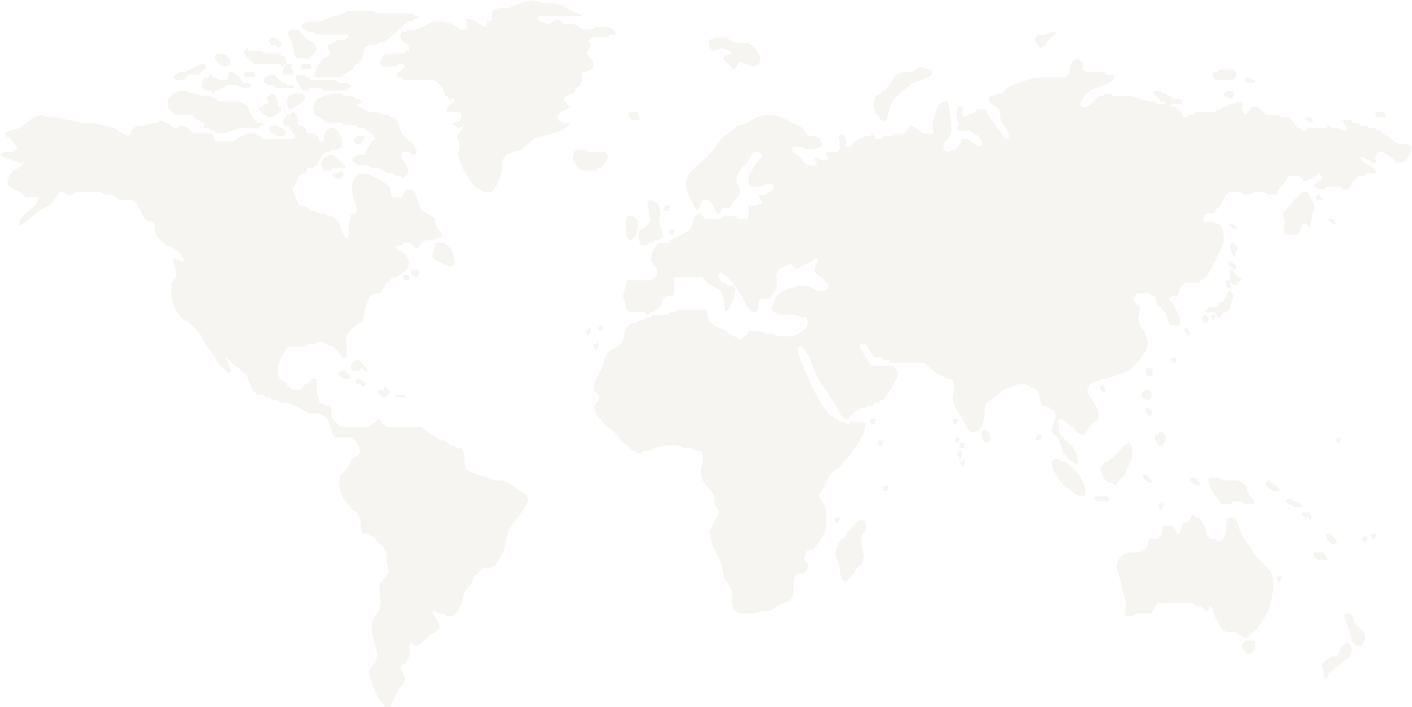 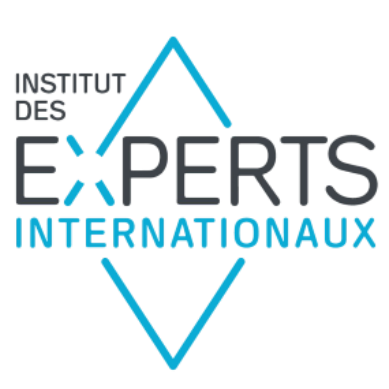 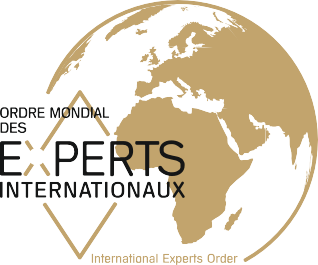 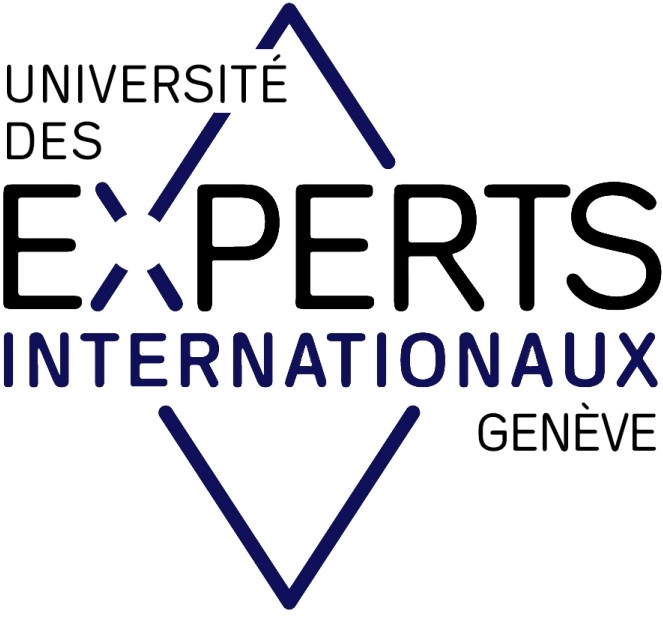 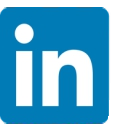 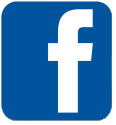 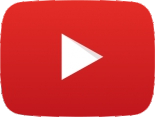 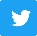 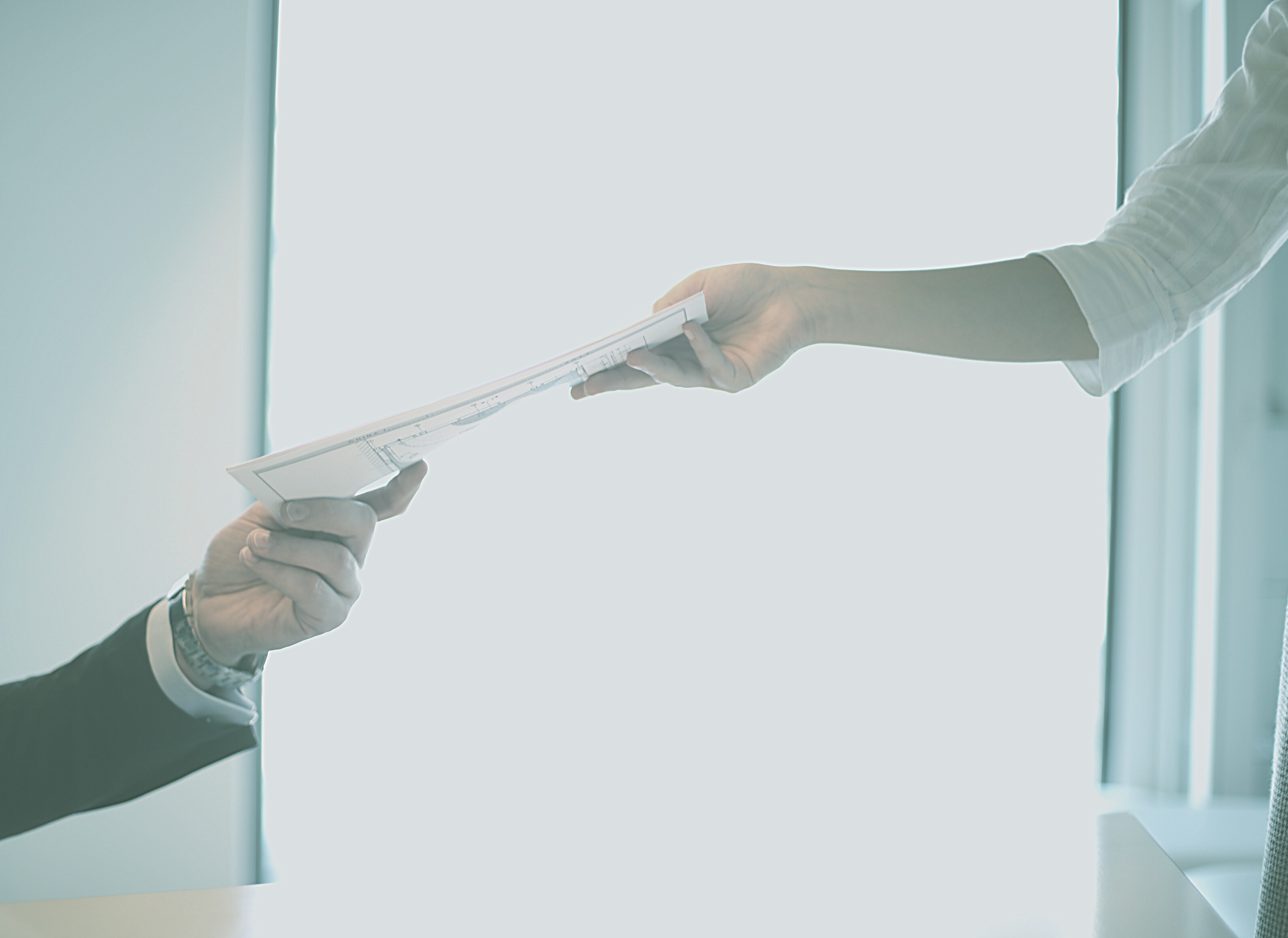 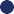 ORDRE	MONDIAL DES	EXPERTSINTERNATIONAUXDOSSIER DERECONNAISSANCE DE LA VALEUR DE L' EXPERTISERenseignements d’ordre général Vous-mêmeFormations et diplômes obtenus dans le domaine d’expertise.Activités professionnelles dans le domaine d’expertise Expérience en ManagementExpérience en tant que formateur Expérience dans la conduite de projets LanguesRENSEIGNEMENTS D’ORDRE GENERAL :FACULTATIF :VOUS-MEME :Mme		M	Nom :   .................................Prénoms :	........................................................................Nom de jeune fille : ........................................................................................................Date et lieu de naissance : ......................................... Nationalité : ...................................Adresse permanente :  .............................................................................................................................................................................................................................................Code postal : ..................................Ville : ………………………. Pays : ……………….Téléphone fixe : ............................... Téléphone portable : ..............................................Fax :  .............................................E-mail :   ...................................................................Statut actuel :	Salarié		Profession libérale		Dirigeant	Quel est votre domaine d’expertise ? En avez-vous plusieurs ? Si oui, merci de les mentionner :................................................................................................................................................................................................................................................................................……………………………………………………………………………………………. Profession : .....................................................................................................................Êtes-vous membre d’une ou plusieurs associations professionnelles ? Si oui, laquelle ou lesquelles ? :................................................................................................................................................................................................................................................................................................................................................................................................................................................................................................................................................................…………………………………………………………………………………………….1/10FORMATIONS ET DIPLOMES OBTENUS DANS LE DOMAINE D’EXPERTISE :Formation initiale :Formation continue :Veuillez mentionner ci-dessous les travaux, titres, brevets, etc. que vous avez publiés :Veuillez mentionner ci-dessous les interventions dans des colloques, séminaires, congrès où vous avez participé (en tant qu’intervenant)2/10ACTIVITES PROFESSIONNELLES DANS LE DOMAINE D’EXPERTISE :Il s’agit de montrer les tâches que vous avez accomplies lors de vos activités professionnelles. Remplissez autant de pages que nécessaire.EXPERIENCE EN MANAGEMENT :Il s’agit de connaître les expériences dans le management que vous avez réalisées lors de vos activités professionnelles. Remplissez autant de pages que nécessaire.EXPERIENCE EN TANT QUE FORMATEUR :Il s’agit de connaître les expériences dans la formation que vous avez réalisées lors de vos activités professionnelles. C’est le temps d’expérience comme formateur, professeur et/ou autre métier qui implique de former les autres. Remplissez autant de pages que nécessaire.EXPERIENCE DANS LA CONDUITE DE PROJETS :Il s’agit de connaître votre expérience dans la conduite de projets lors de vos activités professionnelles. Un projet représente l'ensemble des actions à entreprendre afin de répondre à un besoin défini dans des délais fixés. Ainsi, un projet est une action temporaire avec un début et une fin, mobilisant des ressources identifiées (humaines et matérielles) durant sa réalisation, celui-ci possède également un coût et fait donc l'objet d'une budgétisation de moyens et d'un bilan indépendant de celui de l'entreprise. On appelle « livrables» les résultats attendus du projet. Remplissez autant de pages que nécessaire.LANGUES : Langue(s) Maternelle(s) :  	Veuillez cocher ci-dessous les langues dans lesquelles vous êtes en mesure d’exercer votre expertise : Anglais		Arabe		Chinois		Espagnol		Français		Russe	 Autre à préciser : ……………………ARGUMENTS SUPPLEMENTAIRES : Indiquez-nous ici d’autres éléments qui vous semblent utiles et auxquels vous n’avez pas eu la possibilité de répondre précédemment :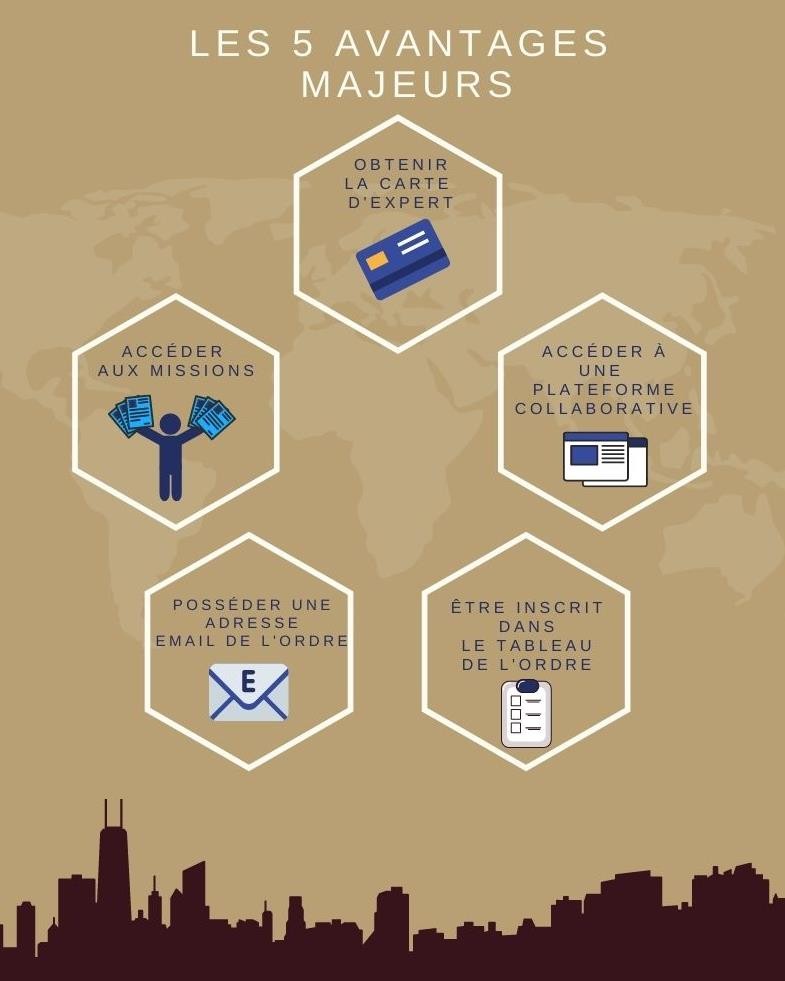 PIECES A JOINDRE :Photocopie du passeportExtrait du Casier JudiciairePhotocopies des diplômes et attestations de formationIndiquer trois références morales, soit les coordonnées téléphoniques de personnes susceptibles d’être contactées par l’Ordre.C.V actualisé.3 Photos d’identité.Virement de 1880 € pour l’instruction du dossier par l’Institut des experts internationaux et l'accès à la formation ouverte à distance.(Pour réaliser un virement par Western Union ou MoneyGram contactez-nous sur l'adresse contact@ordre-experts-internationaux.com)Autres renseignements à votre convenance.Renvoyez le dossier à cette adresse :Institut des Experts internationaux/CQFD 3 quai du Drac38600 FONTAINELes 1880 € de frais de dossier à verser sur ce compte : Ordre Mondial des Experts Internationaux N° de compte : 15-502782-3IBAN : CH19 0900 0000 1550 2782 3BIC : POFICHBEXXXJe certifie sur l’honneur l’exactitude des informations transmises dans ce dossier. Date :	Signature :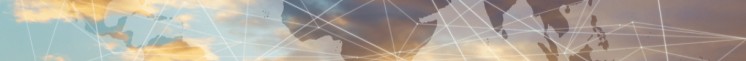 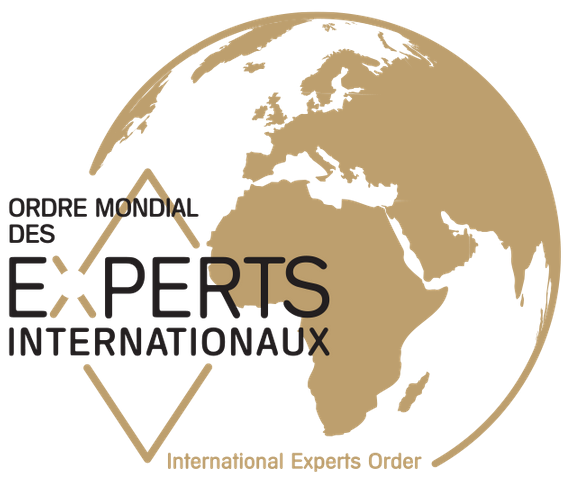 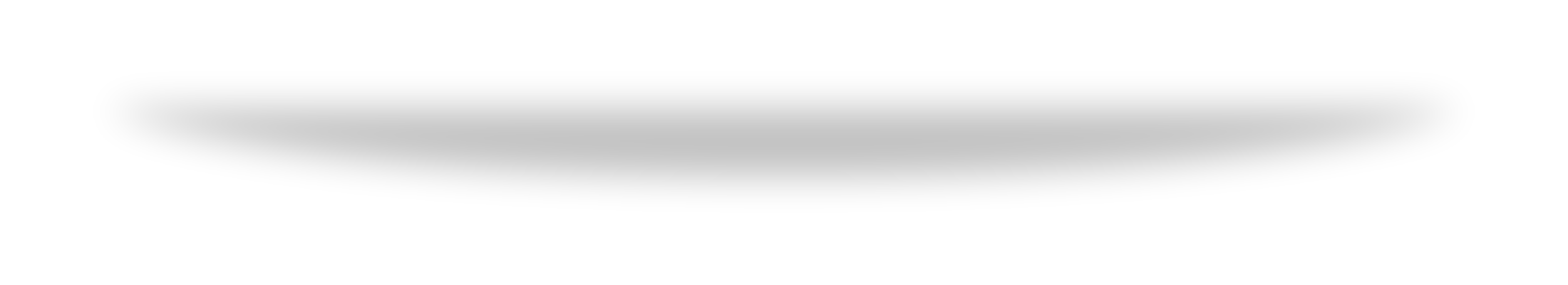 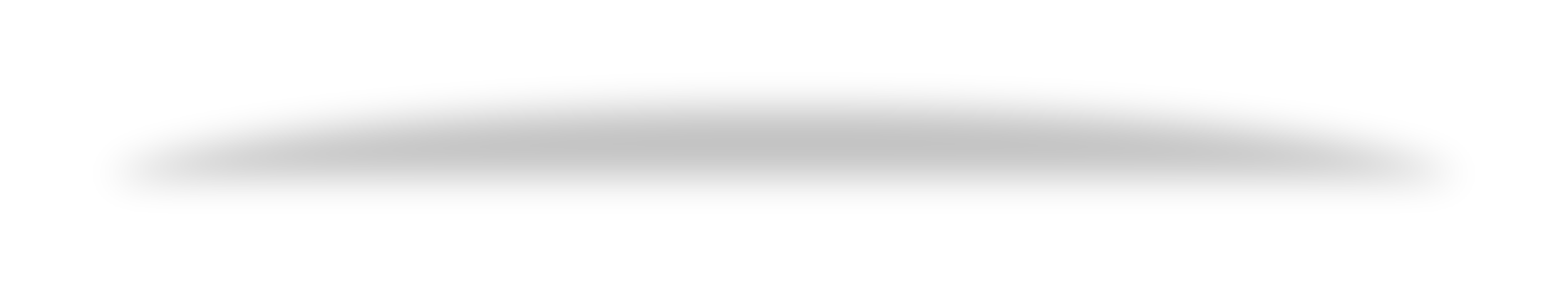 L’Ordre Mondial des Experts Internationaux (OMEI)Vous devenez membre de l’Ordre, vous êtes inscrit au Tableau des experts internationaux. Ce premier module vous présente l’Ordre et vous en donne un aperçu global synthétique.L’ONUApproche statique, approche dynamique, l’ONU est la première des institutions internationales à connaître pour un expert international. Nous allons insister particulièrement sur l’agenda 2030 et les 17 objectifs de développement durable auxquels nous adhérons. Nos expertises internationales tiennent compte de ces objectifs.L’expert internationalNous avons souvent la question : qu’est-ce qu’un expert international ? Voici donc la réponse, à la fois dans ce qu’il fait et dans ce qu’il est.Les termes de référenceLes TDR reflètent la mission de l’expert. Nous ne nous contenterons pas dans ce cours de voir de quoi il s’agit, mais nous suivrons aussi les recommandations du PNUD (programme des Nations unies pour le développement) pour obtenir les compétences nécessaires pour écrire des TDR pour le compte des institutions internationales qui font appel aux experts.Le développement durableToutes les missions d’expertises internationales vont devoir le prendre en compte. De nombreuses missions nouvelles vont être délivrées aux experts avec des finalités de développement durable.L’expert international doit savoir de quoi il s’agit.L’expertise axée sur les résultatsLa cellule de recherche et développement de l’OMEI étudie actuellement deux sujets majeurs :L’expertise à distance et l’expertise axée sur les résultats. Elle a déjà beaucoup avancé sur cette dernière. Elle peut donc transmettre des compétences nouvelles aux futurs experts internationaux. En tant que membre de l’Ordre, vous pouvez participer à cette cellule.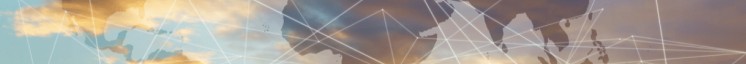 Les missions confiées aux experts dans le cadre de l’écosystème de l’ordre L’OMEI est lui-même source de missions, de participations, d’activités. La cellule de recherche et développement précédemment citée en est un exemple. Membre de l’Ordre, vous avez accès à l’ensemble de l’écosystème : cellules, commissions, corps, chambre d’arbitrage, université des experts internationaux, académie des experts internationaux, institut des experts internationaux…La plate-forme omei - online Il s’agit d’une plate-forme collaborative dédiée aux experts membres de l’Ordre. Au-delà desmissions qu’elle propose, elle permet de réaliser des projets en commun, de participer à une veille sur l’expertise internationale, de répondre à des appels d’offres internationaux. Avec l’ouverture de l’accès à la plate-forme vous bénéficiez d'un réseau d'experts internationaux.Paix mondiale et médiation internationaleNous envisageons en 2021 de créer un corps d’experts médiateurs. La médiation est une forme de résolution de conflits. Ce module vous apporte un exemple réel de médiation internationale.Le pacte mondial de l’ONUComprendre le global compact mondial, y parrainer des entreprises ou des organisations, signer des contrats d’accompagnement des entreprises ou organisations au pacte mondial de l’ONU : c’est l’objet de ce module d’initiation.L’arbitrage international2022 verra la mise en place d’une chambre d’arbitrage international dans l’Ordre. L’objectif de ce module est de préparer ceux qui ne souhaitent pas intégrer cette chambre.AnnéesÉtablissementDiplômes ou examens préparésDiplômes obtenusDiplômes obtenusOUINONAnnéesThème de la formationDurée de la formationTitreDate de publicationLieu de PublicationTitre de l’interventionDateLieu de l’interventionActivité professionnelle 1Activité professionnelle 2Activité professionnelle 3Périodes / duréesSecteurs d’activitéPaysLangue de travail, si autre que lefrançaisPostes et statuts / Fonctions et titresEmployeursActivités principales et niveaux de responsabilitéActivité : ………………………….Activité : ………………………….Activité : ………………………….…………………………………….…………………………………….…………………………………….Niveau de responsabilité :…………………………………….Niveau de responsabilité :…………………………………….Niveau de responsabilité :…………………………………….…………………………………….…………………………………….…………………………………….Activité professionnelle 4Activité professionnelle 5Activité professionnelle 6Périodes / duréesSecteurs d’activitéPostes et statutsPaysLangue de travail, si autre que lefrançaisEmployeursActivités principales et niveaux de responsabilitéActivité : ………………………….Activité : ………………………….Activité : ………………………….…………………………………….…………………………………….…………………………………….Niveau de responsabilité :…………………………………….Niveau de responsabilité :…………………………………….Niveau de responsabilité :…………………………………….…………………………………….…………………………………….…………………………………….Expérience 1Expérience 2Expérience 3Périodes / duréesSecteurs d’activitéPaysLangue de travail, si autre que lefrançaisPostes et statuts / Fonctions et titresEmployeursNombre de personnes à votre chargeExpérience 1Expérience 2Expérience 3Périodes / duréesSecteurs d’activitéPaysLangue de travail, si autre que lefrançaisTitre de la formationEmployeursProjet 1Projet 2Projet 3Périodes / duréesSecteurs d’activitéPaysLangue de travail, si autre que le françaisTitre du projetEmployeurs